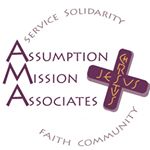 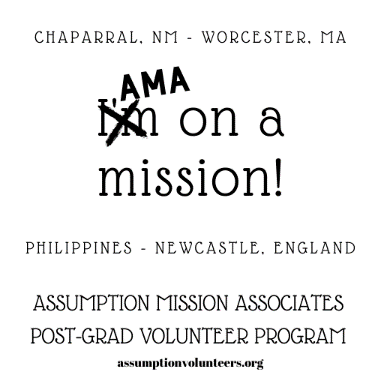 PERSONAL INFORMATIONName ___________________________Date of Birth______________________                SS#____________________________Address__________________________________  Apt. _______________________________________________________Preferred Phone___________________________________ (Circle type: Home, Cell, Work)Secondary Phone ___________________________________ (Circle type: Home, Cell, Work)Email______________________________________Home/Permanent Address (if different from above)Address_______________________________________________  Apt. _______________________________________________________Religious Denomination______ ___________________________Nationality_____ ______________________________________Family Members –Parent/Guardian and Sibling Names/AgesEmergency Contact: Name, address and telephone number of next of kin in the U.S.A._______________________________________________________________________Relationship_________________________Religious Denomination____ ______________________________Home Parish/ Worshiping Community Name ________________Address/Phone_________________________________________ Home__________________________   Cell_________________________Tell us more about yourself!List three qualities you would attribute to yourself?List three activities or hobbies you like to do.______________________________________________________________________________How would you rate your overall health? Please answer accurately and honestly.______________________________________________________________________________Any special diet or have dietary restrictions? ___________________________________________	AMAHow did you hear about AMA? (Please check all that apply)_____ Catholic Volunteer Network    ______ Facebook    _____ Twitter   _____ Friend – Name: _____________________________________________________ Former AMA – Name: ________________________________________________ Religious of the Assumption – Name: _____________________________________ Campus Ministry/ Volunteer FairOther:_ __________________________________INTENTION FOR SERVICE MINISTRYFor what length of time would you like to volunteer? ____________________________When will you be available? _____________________________In your own words, describe the type ministry you are looking for:Where would you like to serve? Please check all that apply:____ Chaparral, NM			____ Philippines 		____Cork, Ireland___ Worcester, MA			____ EnglandEDUCATIONAL BACKGROUNDCollege/University attended__________________________________Degrees/Certifications/Years Completed__________________________Other Institutions of Learning/Programs__________________________________________________________________________________________________________________________Area(s) of concentration and/or professional skills (Please specify major(s), minor(s), certifications.______________________________________________________________________________VOLUNTEER EXPERIENCE  Briefly describe type of work, name and place of organization, dates and duration of experience.  You will have more time to speak about these experiences and how they have impacted your life in your interview.Other Post-Graduate Volunteer Programs to which you have applied:__________________________________________________________________________________________________________________________________________________________WORK EXPERIENCE(Describe type of work, name of employing organization, dates and duration of employment.)Please indicate any particular skills you may want to offer in your ministry of service (e.g., technical, linguistic, artistic, life skills:Driving and Criminal HistoryDo you have a valid driver license? _________________________________In which state was your driver license issued? __________________________Driver’s license number ______________________________For insurance purposes, have you had any driving violations or accidents in the past three years? If so, please list. _________________________________________________________________Have you ever been convicted of a misdemeanor or felony? If yes, please explain.____________________________________________________________________________ESSAYS/ PERSONAL STATEMENTHere or on a separate page, please respond to the prompts here and on the next page.  Feel free to be as concise or as lengthy as you like. 1. Where do you find JOY? 2. How do you connect faith and service?3. Why do you want to share your life with others for a year or two?Signature_______________________________________________Date______________________